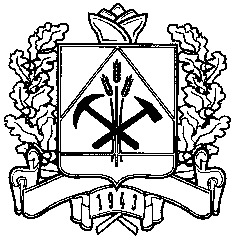 РОССИЙСКАЯ ФЕДЕРАЦИЯКЕМЕРОВСКАЯ ОБЛАСТЬТАШТАГОЛЬСКИЙ МУНИЦИПАЛЬНЫЙ РАЙОНСПАССКОГО ГОРОДСКОГО ПОСЕЛЕНИЯПостановление18.03.2016 г.                                                                                          №2Об отмене постановления Администрации Спасского городского поселения от 16.09.2013 года № 9 «Об утверждении административного регламента по осуществлению муниципального лесного контроля на территории Спасского городского поселения»Рассмотрев протест прокурора  от 29.01.2016 № 7-2016 на постановление Администрации Спасского городского поселения от 16.09.2013 года № 9 «Об утверждении административного регламента по осуществлению муниципального лесного контроля на территории Спасского городского поселения» в целях приведения нормативных правовых актов  в соответствии с федеральным законодательством , Федеральным  законом от  года  № 131 – ФЗ «Об общих принципах  организации  местного самоуправления в   Российской  Федерации», руководствуясь Уставом Спасского городского поселения, Администрация Спасского городского поселения ПОСТАНОВЛЯЕТ:1. Удовлетворить протест прокурора на постановление Администрации Спасского городского поселения от 16.09.2013 года № 9 «Об утверждении административного регламента по осуществлению муниципального лесного контроля на территории Спасского городского поселения» и отменить данное постановление.2. Обнародовать постановление на информационном стенде в здании Администрации, разместить на официальном сайте Администрации Спасского городского поселения данное постановление http://spassk.ucoz.ru/. 3. Постановление вступает в силу с момента его подписания.4. Контроль за исполнением настоящего постановления оставляю за собой.    ГлаваСпасского городского поселения                                                  Н.В.Волченко   